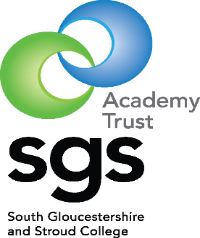 DIVERSITY MONITORING FORMSGS Academy Trust embraces diversity in all its aspects and aims to employ a workforce which reflects, at every level, the community it serves.  Our aim is to create an environment which respects the diversity of staff and students enabling them to achieve their full potential, to fully contribute and to derive enjoyment from working and studying with the Trust.The Trust aims to ensure that all actual or potential employees and students are treated fairly and appropriately regardless of age, disability, family responsibility, marital status, race, colour, ethnicity, nationality, religion or belief, gender, sexual orientation, trade union activity and unrelated criminal convictions.NOTE: The data recorded on this form is classified as sensitive data under the Data Protection Act 1998 and will only be used to measure how we are meeting the aims described above. By signing this form you consent to the processing of your personal data as part of the recruitment process. It will be treated in strict confidence. All data used for reporting purposes will be anonymised to prevent individuals being identified.  It will not be used at any stage of the selection process.Please also complete part 2 on the next pageCRIMINAL RECORDSigned:  _______________________________      Date: ____________________________________Please send to:SGS Group Services HR Department.SGS College, Filton Avenue, Filton, Bristol, BS34 7AT    Telephone number:  0117 909 2329            Fax number:  0117 909 2339            Email: recruitment@sgscol.ac.ukPersonal detailsPersonal detailsPersonal detailsPersonal detailsPersonal detailsPersonal detailsPersonal detailsPersonal detailsPersonal detailsPersonal detailsPersonal detailsPersonal detailsForename(s)      Forename(s)      Forename(s)      Forename(s)      Forename(s)      Forename(s)      Surname      Surname      Surname      Surname      Surname      Surname      Known as      Known as      Known as      Known as      Known as      Known as      Date of birth      Date of birth      Title      Title      Position applied for:      Position applied for:      Position applied for:      Position applied for:      Position applied for:      Position applied for:      Position applied for:      Position applied for:      Position applied for:      Position applied for:      Position applied for:      Ref      Gender   Male        Male        Male      Female   Female   Female   Prefer not to say Prefer not to say Prefer not to say Prefer not to say Prefer not to sayMarital/ Partnership status      Marital/ Partnership status      Marital/ Partnership status      Marital/ Partnership status      Marital/ Partnership status      Marital/ Partnership status      Marital/ Partnership status      Marital/ Partnership status      Marital/ Partnership status      Marital/ Partnership status      Marital/ Partnership status      Marital/ Partnership status      Faiths or beliefs The religions/faiths listed below represent the categories used in the 2011 UK population census. Please select the category which you feel best describes your faith or belief.Faiths or beliefs The religions/faiths listed below represent the categories used in the 2011 UK population census. Please select the category which you feel best describes your faith or belief.Faiths or beliefs The religions/faiths listed below represent the categories used in the 2011 UK population census. Please select the category which you feel best describes your faith or belief.Faiths or beliefs The religions/faiths listed below represent the categories used in the 2011 UK population census. Please select the category which you feel best describes your faith or belief.Faiths or beliefs The religions/faiths listed below represent the categories used in the 2011 UK population census. Please select the category which you feel best describes your faith or belief.Faiths or beliefs The religions/faiths listed below represent the categories used in the 2011 UK population census. Please select the category which you feel best describes your faith or belief.Faiths or beliefs The religions/faiths listed below represent the categories used in the 2011 UK population census. Please select the category which you feel best describes your faith or belief.Faiths or beliefs The religions/faiths listed below represent the categories used in the 2011 UK population census. Please select the category which you feel best describes your faith or belief.Faiths or beliefs The religions/faiths listed below represent the categories used in the 2011 UK population census. Please select the category which you feel best describes your faith or belief.Faiths or beliefs The religions/faiths listed below represent the categories used in the 2011 UK population census. Please select the category which you feel best describes your faith or belief.Faiths or beliefs The religions/faiths listed below represent the categories used in the 2011 UK population census. Please select the category which you feel best describes your faith or belief.Faiths or beliefs The religions/faiths listed below represent the categories used in the 2011 UK population census. Please select the category which you feel best describes your faith or belief.  Christian (all denominations)  Christian (all denominations)  Christian (all denominations)  Christian (all denominations)  Christian (all denominations)  Christian (all denominations)  Christian (all denominations)  Christian (all denominations)  Buddhist  Buddhist  Buddhist  Buddhist  Hindu  Hindu  Hindu  Hindu  Hindu  Hindu  Hindu  Hindu  Jewish  Jewish  Jewish  Jewish  Muslim  Muslim  Muslim  Muslim  Muslim  Muslim  Muslim  Muslim  Sikh  Sikh  Sikh  Sikh  No Religion  No Religion  No Religion  No Religion  No Religion  No Religion  No Religion  No Religion  Prefer not to say  Prefer not to say  Prefer not to say  Prefer not to say  Any Other Religion (please specify)        Any Other Religion (please specify)        Any Other Religion (please specify)        Any Other Religion (please specify)        Any Other Religion (please specify)        Any Other Religion (please specify)        Any Other Religion (please specify)        Any Other Religion (please specify)        Any Other Religion (please specify)        Any Other Religion (please specify)        Any Other Religion (please specify)        Any Other Religion (please specify)      Sexual orientation Please tick the box which best describes you:Sexual orientation Please tick the box which best describes you:1  Heterosexual2  Gay3  Lesbian4  Bisexual5  Prefer not to sayDisabilityDisabilityDisabilityDisabilityDisabilityThere are many kinds of disability - some more widely understood and visible than others. Many of us may have a disability that is covered by the Equality Act 2010 without even realising it. In legal terms, a person is likely to be considered disabled if they have a physical or mental impairment that has a substantial (not minor or trivial) and long term (has lasted or is likely to last for at least 12 months) adverse affect on their ability to carry out normal day-to-day activities. Please tick the box that best describes your status with regard to disability:There are many kinds of disability - some more widely understood and visible than others. Many of us may have a disability that is covered by the Equality Act 2010 without even realising it. In legal terms, a person is likely to be considered disabled if they have a physical or mental impairment that has a substantial (not minor or trivial) and long term (has lasted or is likely to last for at least 12 months) adverse affect on their ability to carry out normal day-to-day activities. Please tick the box that best describes your status with regard to disability:There are many kinds of disability - some more widely understood and visible than others. Many of us may have a disability that is covered by the Equality Act 2010 without even realising it. In legal terms, a person is likely to be considered disabled if they have a physical or mental impairment that has a substantial (not minor or trivial) and long term (has lasted or is likely to last for at least 12 months) adverse affect on their ability to carry out normal day-to-day activities. Please tick the box that best describes your status with regard to disability:There are many kinds of disability - some more widely understood and visible than others. Many of us may have a disability that is covered by the Equality Act 2010 without even realising it. In legal terms, a person is likely to be considered disabled if they have a physical or mental impairment that has a substantial (not minor or trivial) and long term (has lasted or is likely to last for at least 12 months) adverse affect on their ability to carry out normal day-to-day activities. Please tick the box that best describes your status with regard to disability:There are many kinds of disability - some more widely understood and visible than others. Many of us may have a disability that is covered by the Equality Act 2010 without even realising it. In legal terms, a person is likely to be considered disabled if they have a physical or mental impairment that has a substantial (not minor or trivial) and long term (has lasted or is likely to last for at least 12 months) adverse affect on their ability to carry out normal day-to-day activities. Please tick the box that best describes your status with regard to disability:1 Yes – rather not sayYes – rather not say4 Yes – learning difficulty2 Yes – physical impairmentYes – physical impairment5 Yes – mental ill health3 NoNo6 Prefer not to sayIf yes, please specify below any changes or adjustments you may require to your working conditions. This could include: the workplace, hours of work, premises, training or equipment - or other arrangements the Trust could make with regard to your disability.If yes, please specify below any changes or adjustments you may require to your working conditions. This could include: the workplace, hours of work, premises, training or equipment - or other arrangements the Trust could make with regard to your disability.If yes, please specify below any changes or adjustments you may require to your working conditions. This could include: the workplace, hours of work, premises, training or equipment - or other arrangements the Trust could make with regard to your disability.If yes, please specify below any changes or adjustments you may require to your working conditions. This could include: the workplace, hours of work, premises, training or equipment - or other arrangements the Trust could make with regard to your disability.If yes, please specify below any changes or adjustments you may require to your working conditions. This could include: the workplace, hours of work, premises, training or equipment - or other arrangements the Trust could make with regard to your disability.Ethnic Origin	     Please tick the box that best describes your ethnic origin: Ethnic Origin	     Please tick the box that best describes your ethnic origin: Ethnic Origin	     Please tick the box that best describes your ethnic origin: Ethnic Origin	     Please tick the box that best describes your ethnic origin: Ethnic Origin	     Please tick the box that best describes your ethnic origin:  31  31 White – English/Welsh/Scottish/Northern Irish/British 40 Asian/Asian British – Pakistani  32  32 White – Irish 41 Asian/Asian British – Bangladeshi  33  33 White – Gypsy or Irish Traveller 42 Asian/Asian British – Chinese  34  34 White – Any other 43 Asian/Asian British – Any other  35  35 Mixed/Multiple ethnic groups - White and Black Caribbean 44 Black/African/Caribbean/Black British - African  36  36 Mixed/Multiple ethnic groups - White and Black African 45 Black/African/Caribbean/Black British - Caribbean  37  37 Mixed/Multiple ethnic groups - White and Asian 46 Black/African/Caribbean/Black British - Any other  38  38 Mixed/Multiple ethnic groups - Any other 47 Other ethnic group - Arab  39  39 Asian/Asian British – Indian 98 Other ethnic group - Any other Country of birth      Country of birth      Country of birth      Country of birth      Country of birth      This post is covered by the Rehabilitation of Offenders Act 1974 (Exceptions) Order 1975, as amended in 2013. Please see the guidance notes for further information. Having a criminal record will not automatically bar you from employment with the SGS Academy Trust. The decision will depend on the nature and circumstances of the offence.Do you have any convictions, cautions, reprimands or final warnings that are not “protected” as defined by the Rehabilitation of Offenders Act 1974 (Exceptions) Order 1975 (Amended) 2013?  Yes /  No    If yes, please provide details and dates in a sealed envelope.If you are invited to interview you may be required to complete a Disclosure and Barring application form, a copy of the DBS Code of Practice is available on their website or on request.